Publicado en   el 06/02/2014 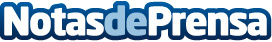 Manifestaciones de Red Acoge tras la muerte de migrantes subsaharianos en CeutaDatos de contacto:Nota de prensa publicada en: https://www.notasdeprensa.es/manifestaciones-de-red-acoge-tras-la-muerte-de Categorias: Solidaridad y cooperación http://www.notasdeprensa.es